Территориальный орган федеральной службы государственной статистики по Белгородской области(БЕЛГОРОДСТАТ)                                                                                             ПРЕСС-ВЫПУСК«Начинается обход регистраторами мест массовой регистрации малых предприятий и индивидуальных предпринимателей»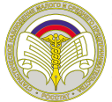  С 16 ноября Белгородстат начал обход адресов массовой регистрации (в бизнес-центрах, рынках, торговых центрах) малых предприятий и ИП для уточнения фактических адресов респондентов и вручения им статинструментария. Малый и средний бизнес очень подвижен и в зависимости от сложившихся производственных обстоятельств  часто меняет адреса своего расположения. Чтобы максимально исключить дополнительные затраты времени на поиск таких респондентов в ходе проведения самого наблюдения, в подготовительный к наблюдению период работники статистики – регистраторы проводят соответствующую работу. Задача регистраторов обойти бизнес-центры, технопарки, бизнес-инкубаторы и другие места массового сосредоточения фирм и их представительств, чтобы уточнить адреса и вручить предпринимателям пакеты с формами наблюдения и указаниями по их заполнению.Регистраторы зафиксируют, какие фирмы остались в прежних офисах, какие переместились и какие въехали вместо них. Но статинструментарий (бланк формы и инструкцию) передадут всем, кто подойдет под критерии малого бизнеса. При этом никаких интервью с предпринимателями во время работы регистраторов не проводится. Сотрудники Белгородстата кроме вручения  бланков и указаний напомнят респондентам о сроках и месте представления сведений. Отправка в ТОГС заполненных респондентами самостоятельно форм статистического наблюдения осуществляется строго до 01.04.2016 любыми удобными для них способами (нарочно, по почте, через специализированных операторов связи или другим способом).В пакеты для индивидуальных предпринимателей будут вложены конверты с обратным адресом органа государственной статистики – для быстроты и удобства отправки заполненных статистических форм и что немаловажно, исключения дополнительных затрат респондента, связанных с пересылкой сведений.Учитывая то, что при регистрации в налоговых органах предприниматели, как правило, указывают  большое количество видов экономической деятельности (вдруг пригодится). Полную ясность, чем же занимается респондент, должна внести очередная бизнес-перепись.Кроме того, Сплошное статистическое наблюдение даст возможность выяснить фактический адрес, по которому предприниматели осуществляют свою деятельность так как закон позволяет зарегистрироваться в одном субъекте Российской Федерации, а осуществлять свою деятельность в другом и не обязательно – только в одном.Таким образом, Росстат получит объективную картину распределения малого бизнеса по территории России с учетом фактических видов его деятельности.Рассылка бланков форм статистического наблюдения респондентам, которых не обошли регистраторы, и представление заполненных форм статистического наблюдения респондентами проводится путем почтовых отправлений. Представление заполненных форм статистического наблюдения респондентами может осуществляться и в электронном виде при наличии у респондентов соответствующих информационно-технических средств. При использовании информации ссылка на Белгородстат обязательна.